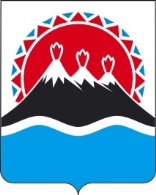              г. Петропавловск-КамчатскийВ соответствии с приложением № 3 государственной программы Российской Федерации «Развитие здравоохранения», утвержденным постановлением Правительства Российской Федерации от 26 декабря 2017 г. № 1640 «Об утверждении государственной программы Российской Федерации «Развитие здравоохранения»ПРАВИТЕЛЬСТВО ПОСТАНОВЛЯЕТ:1. Утвердить Порядок предоставления отдельным медицинским работникам в 2018-2020 годах единовременных компенсационных выплат в Камчатском крае согласно приложению к настоящему постановлению.2. Признать утратившими силу:постановление Правительства Камчатского края от 25 марта 2013 г.                        № 106-П «Об утверждении Положения о порядке и условиях осуществления единовременных компенсационных выплат в 2017 году отдельным медицинским работникам в Камчатском крае;постановление Правительства Камчатского края от 14.03.2014 № 124-П «О внесении изменений в постановление Правительства Камчатского края от 25.03.2013 № 106-П «Об утверждении Положения о порядке и условиях осуществления единовременных компенсационных выплат в 2013 году отдельным медицинским работникам в возрасте до 35 лет в Камчатском крае»;постановление Правительства Камчатского края от 18.02.2015 № 71-П «О внесении изменений в постановление Правительства Камчатского края от 25.03.2013 № 106-П «Об утверждении Положения о порядке и условиях осуществления единовременных компенсационных выплат в 2014 году отдельным медицинским работникам в возрасте до 35 лет в Камчатском крае»;постановление Правительства Камчатского края от 06.07.2015 № 247-П «О внесении изменений в постановление Правительства Камчатского края от 25.03.2013 № 106-П «Об утверждении Положения о порядке и условиях осуществления единовременных компенсационных выплат в 2015 году отдельным медицинским работникам в возрасте до 45 лет в Камчатском крае»; постановление Правительства Камчатского края от 09.03.2016 № 60-П «О внесении изменений в постановление Правительства Камчатского края от 25.03.2013 № 106-П «Об утверждении Положения о порядке и условиях осуществления единовременных компенсационных выплат в 2015 году отдельным медицинским работникам в Камчатском крае»;постановление Правительства Камчатского края от 20.02.2017 № 66-П «О внесении изменений в постановление Правительства Камчатского края от 25.03.2013 № 106-П «Об утверждении Положения о порядке и условиях осуществления единовременных компенсационных выплат в 2016 году отдельным медицинским работникам в Камчатском крае»;постановление Правительства Камчатского края от 15.06.2017 № 237-П «О внесении изменений в приложение к постановлению Правительства Камчатского края от 25.03.2013 № 106-П «Об утверждении Положения о порядке и условиях осуществления единовременных компенсационных выплат в 2017 году отдельным медицинским работникам в Камчатском крае».3. Настоящее постановление вступает в силу через 10 дней после дня его официального опубликования и распространяется на правоотношения, возникшие с 1 января 2018 года.Губернатор Камчатского края                                                           В.И. ИлюхинСОГЛАСОВАНО:Исполнитель: Чуприна Ольга Михайловна8 (4152) 201-390Приложение к постановлению Правительства Камчатского краяот _____________  № ________Порядок предоставления отдельным медицинским работникам в 2018-2020 годах единовременных компенсационных выплат в Камчатском крае 1. Единовременные компенсационные выплаты в 2018-2020 годах предоставляются медицинским работникам (врачам, фельдшерам) в возрасте до 50 лет, являющимся гражданами Российской Федерации, не имеющим не исполненных обязательств по договору о целевом обучении, прибывшим (переехавшим) на работу в сельские населенные пункты, либо рабочие поселки, либо поселки городского типа, либо города с населением до 50 тыс. человек  (далее - медицинские работники) и заключившим трудовой договор с медицинской организацией, подведомственной Министерству здравоохранения Камчатского края  (далее  - медицинская организация), на условиях полного рабочего дня с продолжительностью рабочего времени, установленной в соответствии со статьей 350 Трудового кодекса Российской Федерации, с выполнением трудовой функции на должности, включенной в программный реестр должностей.2. Единовременные компенсационные выплаты предоставляются медицинским работникам однократно, при условии заключения ими договора с Министерством здравоохранения Камчатского края о предоставлении единовременной компенсационной выплаты (далее – договор), в соответствии с частью 8 настоящего Порядка, в размере 1 млн. рублей для врачей и 0,5 млн. рублей для фельдшеров. 3. Перечень вакантных должностей медицинских работников (программный реестр должностей) в медицинских организациях и их структурных подразделениях, при замещении которых осуществляются единовременные компенсационные выплаты на очередной финансовый год, утверждается Министерством здравоохранения Камчатского края.4. Финансовое обеспечение единовременных компенсационных выплат осуществляется в пределах средств, предусмотренных на эти цели Министерству в рамках подпрограммы «Кадровое обеспечение системы здравоохранения» государственной Программы Камчатского края «Развитие здравоохранения Камчатского края», утвержденной постановлением Правительства Камчатского края от 29.11.2013 № 524-П, за счет средств краевого бюджета, и за счет субсидий из федерального бюджета бюджетам субъектов Российской Федерации и г. Байконура на реализацию отдельных мероприятий государственной программы Российской Федерации «Развитие здравоохранения».5.  Медицинский работник после заключения трудового договора с медицинской организацией направляет в Министерство заявление о предоставлении единовременной компенсационной выплаты для заключения договора с приложением следующих документов:1) копии документа, удостоверяющего личность заявителя, заверенной в установленном порядке;2) копии трудового договора, заверенной медицинской организацией;3) копии документа, подтверждающего право медицинского работника на осуществление медицинской деятельности на территории Российской Федерации, заверенной медицинской организацией;4) копии документа, подтверждающего регистрацию заявителя по месту жительства или по месту пребывания, заверенной в установленном порядке;5) копии трудовой книжки, заверенной медицинской организацией;6) копии документа, подтверждающего наличие высшего профессионального (медицинского) образования или среднего профессионального (медицинского) образования, заверенной медицинской организацией;7) копии страхового свидетельства обязательного пенсионного страхования, заверенной медицинской организацией;8) заявления о согласии медицинского работника на обработку персональных данных;9) реквизитов счета, открытого в кредитной организации, для перечисления единовременной компенсационной выплаты.6. Министерство в течение 15 рабочих дней со дня регистрации заявления и приложенных к нему документов о предоставлении единовременной компенсационной выплаты, рассматривает заявление и принимает решение о предоставлении единовременной компенсационной выплаты или об отказе в ее предоставлении с указанием причин отказа.7. Основаниями для отказа в предоставлении единовременной компенсационной выплаты являются:1) несоответствие медицинского работника требованиям, предусмотренным частями 1, 2 настоящего Порядка;2) непредставление документов, указанных в части 6 настоящего Порядка, либо представление их не в полном объеме;3) представление документов, имеющих подчистки либо приписки, зачеркнутые слова и иные не оговоренные в них исправления, а также документы с серьезными повреждениями, не позволяющими однозначно толковать их содержание;4) наличие в представленных документах недостоверных сведений.8. При принятии решения о предоставлении единовременной компенсационной выплаты между медицинским работником и Министерством в течение 15 рабочих дней со дня принятия такого решения заключается договор, в соответствии с которым медицинский работник принимает следующие обязательства:1) исполнять трудовые обязанности в течение 5 лет со дня заключения договора на должности в соответствии с трудовым договором  при условии продления договора на период неисполнения трудовой функции в полном объеме (кроме времени отдыха, предусмотренного статьями 106 и 107 Трудового кодекса Российской Федерации);2) возвратить в течение 30 календарных дней со дня прекращения трудового договора в краевой бюджет часть единовременной компенсационной выплаты, рассчитанной пропорционально неотработанному периоду со дня прекращения трудового договора до истечения 5-летнего срока (за исключением случаев прекращения трудового договора по основаниям, предусмотренным пунктом 8 части первой статьи 77, пунктами 5-7 части первой статьи 83 Трудового кодекса Российской Федерации), а также в случае перевода на другую должность или поступления на обучение по дополнительным профессиональным программам; 3) возвратить в течение 30 календарных дней со дня прекращения трудового договора в краевой бюджет часть единовременной компенсационной выплаты, рассчитанной пропорционально неотработанному периоду со дня прекращения трудового договора, в случае увольнения в связи с призывом на военную службу (в соответствии с пунктом 1 части первой статьи 83 Трудового кодекса Российской Федерации) или продлить срок действия договора на период неисполнения функциональных обязанностей (по выбору медицинского работника). 9. Единовременная компенсационная выплата перечисляется Министерством на счет медицинского работника, открытый в кредитной организации, в течение 30 календарных дней со дня заключения договора.10.	 Медицинский работник несет ответственность за недостоверность сведений или документов, предоставленных для получения единовременной компенсационной выплаты, в соответствии с настоящим Порядком.11.  В случае представления медицинским работником недостоверных сведений или документов для получения единовременной компенсационной выплаты в соответствии с настоящим Порядком, договор подлежит расторжению, а единовременная компенсационная выплата подлежит возврату в краевой бюджет в полном объеме.12. В случае прекращения трудового договора с медицинской организацией, медицинский работник обязан уведомить об этом Министерство в течение 3 рабочих дней со дня прекращения трудового договора, с указанием основания его прекращения.П О С Т А Н О В Л Е Н И ЕПРАВИТЕЛЬСТВА КАМЧАТСКОГО КРАЯ№Об  утверждении Порядка предоставления отдельным медицинским работникам в 2018-2020 годах единовременных компенсационных выплат в Камчатском краеЗаместитель Председателя Правительства Камчатского краяВ.Н. КарпенкоМинистр финансов Камчатского краяС.Г. ФилатовМинистр здравоохранения Камчатского краяТ.В. ЛемешкоНачальник Главного правового управления Губернатора и Правительства Камчатского краяС.Н. Гудин